Oregon Horse Rescue
4325 Commerce St, STE 111-463
Eugene, OR 97402
OregonHorseRescue.com   OregonHorseRescueAndRehab@gmail.com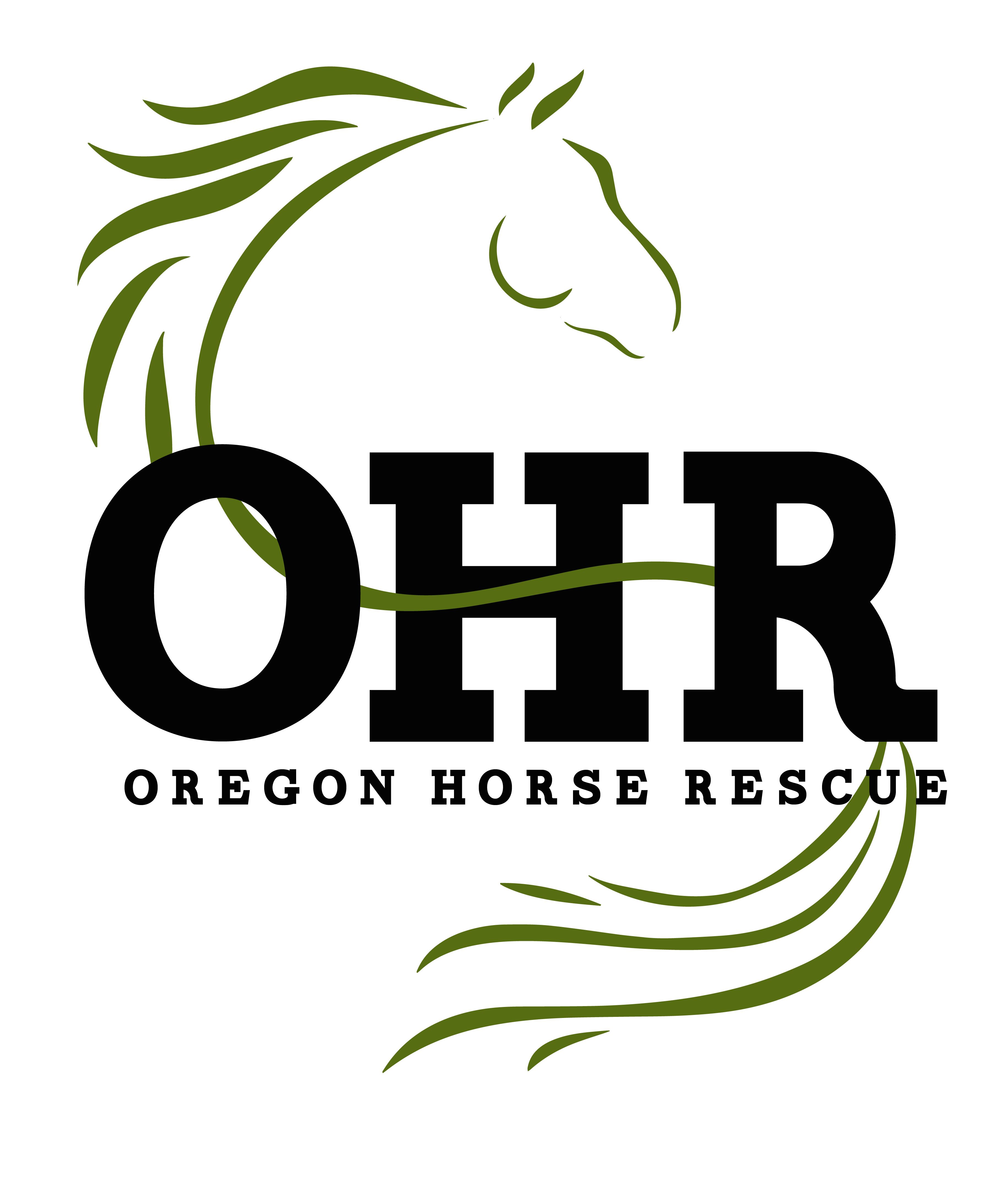 ADOPTION APPLICATIONPlease do not leave any blank spaces – write N.A. if the item is not applicable to you.Adopter’s Full Name: __________________________________________________________ Address: _____________________________________________________________________ Mailing Address (if different): ____________________________________________________
Phone: ___________________________Cell Phone: __________________________________ Email Address: ________________________________ Date of Birth: __________________ Height: _______Weight:____________ Male: ___ Female: ___  Ages of Children who may ride: ____________________ What other pets or animals do you have?_____________________________________________ Current Employer: __________________________ Address/Phone of Employer: _____________________________________________________ How long have you been employed there? ____________ Do you and/or your household make over $25,000 per year?  Yes___ No ___ How long have you lived at your current address? _____ Do you own your property? Yes___ No__ If renting what is the name and contact number of your landlord?_________________________ Will the horse be kept at your residence Yes___ No ___ If Yes, how many other horses are on the property? _____ Do you own a stallion? If yes would he be contained away from any mares?_______________ How many fenced acres is your property? __________ Please describe the facilities including the type of fencing, barn or shelter; please include size of stall and/or shelter and typical living arrangement (if horses predominately live in or out etc.) and please attach pictures to this application or scan them and email to OregonHorseRescueAndRehab@gmail.comIf the horse will be boarded please name facility: ______________________________________ Boarding facility address and/or website & email: _______________________________________ Boarding facility phone number: ______________ Describe (type of facility, fencing, stall and/or pasture size and cost of board): HORSE EXPERIENCE Have you owned a horse before? Yes___ No___ Please describe your experience: ___________________________________________________ Do you currently own horse(s)? Yes ___ No ___ If yes, please describe: ________________________________________________________ If you ride, which discipline do you participate in? (Type of showing, trail riding, pleasure, recreational riding, English or western etc.): _________________________________________ How long have you been riding? ___________ Do you have a Trainer or Instructor? If yes, please name: ______________________________ 
Do you have a horse you are interested in? If yes please name: __________________________ 
If No please provide the following: Breed preference: _____________ Height range: ________ 
Sex preference: Gelding____ Mare____ Preferred age of Horse: _______ 
What is your intended use of the equine? ___________________________________________ 
Pasture pet/companion animal?_________ Showing: ______Trail riding/recreational:_______ 
Please provide specific show discipline or additional details: ___________________________ 
Will anyone other than you be riding the horse? __________________________________ 
Who will care for the horse while you are away? _____________________________________ Veterinarian’s Name & Contact Information: _______________________________________Farrier’s Name & Contact Information: _____________________________________________ 
Have you ever been charged with animal cruelty or domestic violence? Yes____ No____ 
Have you ever surrendered an animal to a rescue agency in the past?_____ If so please describe 
circumstance: __________________________________________________________________ Note: We may at our discretion conduct criminal background checks Please list 3 references, other than family members (Please provide names, addresses, telephone numbers, relationship and e-mail address) 1. 2. 
3. I have read and agree with the terms and conditions outlined in the Oregon Horse Rescue 
adoption contract and understand this application does not constitute approval for 
adoption. I certify that all information provided on this application is true and accurate to the best of my knowledge. Signature ____________________________ Print Name ___________________________       Date: __________ Received by OHR Representative: ___________________________  Date: _______ 